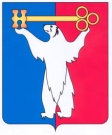 РОССИЙСКАЯ ФЕДЕРАЦИЯКРАСНОЯРСКИЙ КРАЙГЛАВА ГОРОДА НОРИЛЬСКАПОСТАНОВЛЕНИЕ31.01.2020		                                г. Норильск			                           №  02О внесении изменений в постановление Главы города Норильска от 25.08.2014 № 56 В связи со структурными изменениями в Администрации города Норильска и кадровыми изменениями в некоммерческой организации «Агентство развития Норильска», руководствуясь Уставом муниципального образования города      Норильск,ПОСТАНОВЛЯЮ:Внести в Персональный состав Инвестиционного Совета муниципального образования город Норильск, утвержденный постановлением Главы города   Норильска от 25.08.2014 № 56 (далее – Инвестиционный Совет), следующие изменения: Исключить из Персонального состава Инвестиционного Совета:Лобановского Дениса Олеговича.Рубашкину Светлану Александровну.Ввести в Персональный состав Инвестиционного Совета: Войника   Евгения Александровича, начальника Управления имущества Администрации    города Норильска.В отношении члена Инвестиционного Совета Миронова Максима Николаевича наименование должности изложить в следующей редакции: «Советник Главы города Норильска – директор Автономной некоммерческой организации «Агентство развития Норильска»».В отношении члена Инвестиционного Совета Чичериной Ирины Анатольевны наименование должности изложить в следующей редакции:       «Директор МКУ «Управление потребительского рынка и услуг»».Опубликовать настоящее постановление в газете «Заполярная правда» и разместить его на официальном сайте муниципального образования город Норильск.3. Настоящее Постановление вступает в силу после официального опубликования в газете «Заполярная правда».И.о. Главы города Норильска 			     			        И.В. Перетятко